              					14.e-SJEDNICA ŠKOLSKOG ODBORA   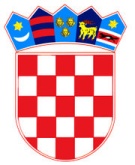      REPUBLIKA HRVATSKA OSNOVNA ŠKOLA MATIJE GUPCA           GORNJA STUBICAMatije Gupca 2, 49245 Gornja Stubica KLASA: 007-04/22-02/02URBROJ: 2113/05-380-8-22-1Gornja Stubica, 22.veljače  2022.Na temelju članka  43. 47. i 58. Statuta Osnovne škole Matije Gupca Gornja Stubica predsjednica Školskog odbora  Željka Franjković saziva  14.e-sjednicu Školskog odbora  koja će se  zbog opravdanog razloga: epidemije koronavirusa  održati elektroničkim putem  dana 25.veljače  2022.  (petak)  s početkom  25.02.2022. (petak)  u 08;00 sati i  završetkom 25.02.2022. (petak)  u 20;00 sati DNEVNI RED:Usvajanje predloženog Dnevnog reda  14.e-sjednice Školskog odbora  25.02.2022.g.Usvajanje zapisnika sa 13. e-sjednice  Školskog odbora održane  dana 28.01.2022. godine od  8;00 do  20;00 sati  sa svim odlukama i zaključcima, (privitak zapisnik)3.Donošenje  Izvješća o izvršenju  Financijskog plana za 2021. godinu 4.Davanje prethodne suglasnosti ravnateljici Škole za zasnivanje radnog odnosa na radnom mjestu domara/školskog majstora na određeno puno  radno vrijeme, zamjena radnika na bolovanju, izbor po natječaju 5.Davanje prethodne suglasnosti ravnateljici Škole za zasnivanje radnog odnosa na radnom mjestu spremačice  na neodređeno nepuno  radno vrijeme 11 sati ukupnog radnog vremena tjedno, izbor po natječaju6.Izvješće  ŠO o zaključivanju ugovora o radu  na puno neodređeno vrijeme  na radnom mjestu spremačice, 7.Pitanja, prijedlozi i mišljenja, razno. Članak 47.Statuta ŠkoleU hitnim situacijama te posebno opravdanim razlozima sjednica Školskog odbora može se sazvati usmeno odnosno telefonskim putem ili elektroničkim putem. U slučaju održavanja elektroničke sjednice u pozivu za sjednicu koji se dostavlja svim članovima na njihovu mail adresu, uz dnevni red određuje se početak i završetak elektroničke sjednice, a u tom se vremenu članovi Školskog odbora očituju elektroničkim putem.Nakon završetka elektroničke sjednice sastavlja se zapisnik u čijem su privitku sva pristigla očitovanja.  Predsjednica Školskog odbora:                Željka FranjkovićDostaviti:I.Članovima Školskog odbora elektroničkim putem 1.Željka Franjković2.Martina Lešković3.Dinko Prpić4.Juraj Lukina 5.Vladimir Škvorc6.Željka Levak7. Marija Vrđuka PoldrugačII.Oglasna  ploča i mrežna stranica  OŠ Matije Gupca Gornja Stubica III.Ravnateljica škole, IV.Arhiva.